KАРАР							РЕШЕНИЕ20 октября 2015 года № 3- 2/39зО внесении изменений в Правила землепользования и застройки городского округа город Стерлитамак, утвержденные решением Совета городского округа город Стерлитамак от 02 апреля 2013 года № 3-2/16з (c изм. от 12.11.2013г №3-1/20з, от 28.05.2014г №3-5/25з, от 25.02.2015г. № 3-8/33з, от 14.04.2015г. № 3-9/34з)Руководствуясь ст. ст. 31-33 Градостроительного кодекса Российской Федерации, п. 26 ч.1 ст. 16 Федерального закона Российской Федерации № 131-ФЗ от 06.10.2003 (ред. от 25.12.2012) «Об общих принципах организации местного самоуправления в Российской Федерации», постановлением администрации городского округа город Стерлитамак Республики от 24.03.2015г. № 576 «О подготовке проекта внесения изменений в Правила землепользования и застройки городского округа город Стерлитамак Республики Башкортостан», в целях приведения Правил землепользования и застройки городского округа город Стерлитамак Республики Башкортостан в соответствие Генеральному плану городского округа город Стерлитамак Республики Башкортостан  и совершенствования порядка регулирования землепользования и застройки городского округа город Стерлитамак Республики Башкортостан, Совет городского округа город Стерлитамак Республики Башкортостан, РЕШИЛ:1. Внести в картографическую часть Карты градостроительного зонирования городского округа город Стерлитамак Республики Башкортостан в части границ территориальных зон  главы 12 Раздела II Правил землепользования и застройки городского округа город Стерлитамак, утвержденные решением Совета городского округа город Стерлитамак от 02 апреля 2013 года № 3-2/16з (c изм. от 12.11.2013г №3-1/20з, от 28.05.2014г №3-5/25з, от 25.02.2015г. №3-8/33з, от 14.04.2015г. №3-9/34з), следующие изменения:1.1. Применительно к территории мкр.№2 Западного жилого района г.Стерлитамака в кадастровом квартале 02:56:050109 изменить границы территориальных зон «Ж-2» (зона для застройки блокированными и индивидуальными жилыми домами 1-3 этажа городского типа с земельными участками), «Ж-4» (зона для застройки многоквартирными 2-6-этажными жилыми домами), «ОД-2» (зона для многофункциональной общественно-деловой застройки местного значения), «И-2» (зона для объектов инженерной инфраструктуры) (Приложение № 1);1.2. Применительно к территории в границах улиц Волочаевская, Добролюбова, Московская в кадастровом квартале 02:56:040102 изменить границы территориальных зон «Ж-6» (зона для застройки многоквартирными жилыми домами в зоне действия ограничений), «Ж-5» (зона для застройки многоквартирными домами от 6 этажей и выше), «ОД-2» (зона для многофункциональной общественно-деловой застройки местного значения) и «Р-1А» (зона для активного отдыха на территориях зеленых насаждений общего пользования) (Приложение № 2);1.3. Применительно к территории по ул.Трубная в кадастровом квартале 02:56:060223 изменить границы территориальных зон «Ж-1» (зона для застройки индивидуальными жилыми домами 1-3 этажа с приусадебными участками, с ограничением личного подсобного хозяйства) и «Ж-7» (зона для коллективных садов и дачных кооперативов)  (Приложение № 3);1.4. Применительно к территории в границах улиц Черноморская, Салтыкова-Щедрина, Глинки, Льва Смирнова в кадастровом квартале 02:56:050203 изменить границы территориальных зон «Ж-2» (зона для застройки блокированными и индивидуальными жилыми домами 1-3 этажа городского типа с земельными участками) и «Ж-3» (зона для застройки индивидуальными жилыми домами в зоне действия ограничений) (Приложение № 4).1.5. Применительно к территории по ул.Гоголя в кадастровом квартале 02:56:060506 изменить границы территориальных зон «Ж-5» (зона для застройки многоквартирными домами от 6 этажей и выше) и «Р-1А» (зона для активного отдыха на территориях зеленых насаждений общего пользования) (Приложение № 5).1.6. Применительно к территории по ул.Менделеева в кадастровых кварталах 02:56:030103, 02:56:030104 изменить границы территориальных зон «Ж-3» (зона для застройки индивидуальными жилыми домами в зоне действия ограничений), «Ж-4» (зона для застройки многоквартирными 2-6-этажными жилыми домами), «Ж-5» (зона для застройки многоквартирными домами от 6 этажей и выше) и «Ж-6» (зона для застройки многоквартирными жилыми домами в зоне действия ограничений) (Приложение № 6).1.7. Применительно к территории по ул.Николаева, 1а в кадастровом квартале 02:56:040102 изменить границы территориальных зон «ОД-1» (зона для многофункциональной общественно-деловой застройки городского центра) и «П-1» (зона для предприятий V класса вредности) (Приложение № 7).1.8. Применительно к территории МУСП «Плодопитомнический совхоз» от Оренбургского тракта до реки Ольховка в кадастровом квартале 02:56:060406 изменить границы территориальных зон «Ж-4» (зона для застройки многоквартирными 2-6-этажными жилыми домами), «Ж-5» (зона для застройки многоквартирными домами от 6 этажей и выше), «ОД-1» (зона для многофункциональной общественно-деловой застройки городского центра), «ОД-3» (зона для спортивных и спортивно-зрелищных сооружений), «Р-1А» (зона для активного отдыха на территориях зеленых насаждений общего пользования) и «Р-1Б» (зона для отдыха территориях вдоль рек) (Приложение № 8).1.9. Применительно к территории по ул.Западная в кадастровом квартале 02:56:040103 изменить границы территориальных зон «ОД-5» (коммерческая зона), «П-1» (зона для предприятий V класса вредности), «П-2» (зона для предприятий IV класса вредности),«П-3» (зона для предприятий III класса вредности), «И-3» (зона магистральных дорог и улиц), «СП-3Б» (санитарно-защитная зона с возможностью размещения объектов IV – V классов вредности) и «Р-1А» (зона для активного отдыха на территориях зеленых насаждений общего пользования) (Приложение № 9).2. Внести в картографическую часть Карты градостроительного зонирования городского округа город Стерлитамак Республики Башкортостан в части границ зон с особыми условиями использования территории по санитарно-гигиеническим требованиям главы 12 Раздела II Правил землепользования и застройки городского округа город Стерлитамак, утвержденные решением Совета городского округа город Стерлитамак от 02 апреля 2013 года № 3-2/16з (c изм. от 12.11.2013г №3-1/20з, от 28.05.2014г №3-5/25з, от 25.02.2015г. №3-8/33з, от 14.04.2015г. № 3-9/34з), следующие изменения:2.1. Применительно к территории производства сополимерных каучуков имущественного комплекса ОАО «Стерлитамакский нефтехимический завод» установить размеры санитарно-защитной зоны:- в северном, западном, восточном, южном направлениях от границ промышленной площадки – 1000 м.(Приложение №10).2.2. Применительно к территории логистического центра ЗАО «Тандер» установить размеры санитарно-защитной зоны:- с севера - 100 м;- с северо-востока – 50 м;- с востока – 50 м;- с юго-востока – 50 м;- с юга – 50 м;- с юго-запада – 50 м;- с запада – 50 м;- с северо-запада – 50 м.(Приложение №11).2.3. Применительно к территории по ул.Николаева исключить санитарно-защитную зону в связи с прекращениям деятельности предприятий.(Приложение №12).3. Настоящее решение подлежит опубликованию  в газете «Стерлитамакский рабочий» и вступает в силу после его официального опубликования.Глава городского округа-председатель Совета городского округа город Стерлитамак Республики Башкортостан                                                   Ю.И.Никифоров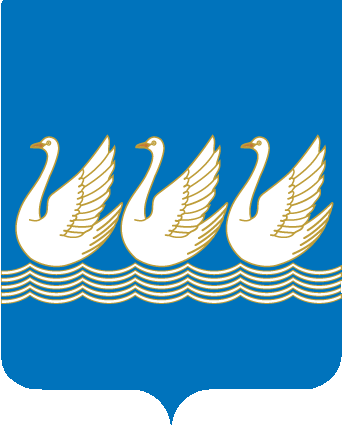 Башkортостан РеспубликаhыСтeрлетамаk kалаhыkала округыСоветы453100, Стeрлетамаk, Октябрь проспекты, 32тел. 24-16-25, факс 24-15-74Республика БашкортостанСОВЕТгородского округагород Стерлитамак453100, Стерлитамак, проспект Октября, 32тел. 24-16-25, факс 24-15-74